СИБИРСКАЯ ЯЗВА — одно из наиболее опасных инфекционных заболеваний животных (крупного и мелкого рогатого скота, лошадей, свиней и др.) и человека с очень высокой смертностью. Возбудитель сибирской язвы устойчив в окружающей среде. В почве он сохраняется столетиями. Длительность и признаки заболевания многообразны. Заболевание поражает как отдельные органы, так и организм в целом.
Основной путь заражения у животных через корма и воду, а также через укусы насекомых и органы дыхания. Заражение человека происходит при уходе за больными животными, в процессе их убоя, снятия шкур, разделки туш, кулинарной обработки мяса, при хранении, транспортировке. В зависимости от путей заражения у человека развивается кожная, кишечная, легочная формы сибирской язвы.
Клинические признаки: При молниеносном течении (чаще регистрируется у овец и коз, реже — у крупного рогатого скота и лошадей) отмечают возбуждение, повышение температуры тела, учащение пульса и дыхания, синюшность видимых слизистых оболочек. Животное внезапно падает и в судорогах погибает. Длительность болезни от нескольких минут до нескольких часов.
Острое течение (характерно для крупного рогатого скота и лошадей) характеризуется повышением температуры тела до 42 °С, угнетением, отказом от корма, прекращением или резким сокращением лактации у коров, дрожью, нарушением сердечной деятельности, синюшностью видимых слизистых оболочек, часто с точечными кровоизлияниями. У лошадей нередко случаются приступы колик. Иногда отмечают запор или кровавую диарею. Кровь обнаруживают и в моче. Могут возникнуть отеки в области глотки и гортани, шеи, подгрудка, живота. Животные погибают на 2...3-й день болезни. В период агонии из носовых отверстий и рта выделяется кровянистая пенистая жидкость.
Подострое течение отмечают чаще у лошадей. Клинические признаки такие же, как и при остром течении, но менее выражены. У животных на различных частях тела (чаще на груди, животе, вымени, лопатках, голове, в области анального отверстия) появляются отеки. Смерть наступает в течение 4-8 дней.
Хроническое течение (продолжается 2 – 3 мес.) проявляется исхуданием, инфильтратами под нижней челюстью и поражением подчелюстных и заглоточных лимфатических узлов.
Абортивное течение болезни проявляется незначительным подъемом температуры тела, угнетением, потерей аппетита, уменьшением секреции молока, истощением животного. Продолжительность болезни обычно до 2 недель, редко больше.
У свиней сибирская язва протекает местное в ангинозной форме хронически и реже – остро.
Без оказания лечебной помощи больное животное погибает. Трупы животных, павших от сибирской язвы, быстро разлагаются и поэтому обычно вздуты, окоченение в большинстве случаев не наступает или выражено слабо. Из естественных отверстий вытекает кровянистая жидкость.
Меры профилактики
- Предоставлять животных ветеринарным специалистам для проведения клинического осмотра, вакцинации.
- Сообщать государственной ветеринарной службе по месту жительства о вновь приобретённых животных с проведением последующей их идентификации (биркование и др.).
- Проводить покупку, продажу, сдачу на убой, выгон на пастбище и всех других перемещений животных, реализацию животноводческой продукции только с разрешения ветеринарной службы.
- Проводить карантинирование в течение 30 дней вновь приобретённых животных для проведения ветеринарных исследований и вакцинаций.
- Категорически запрещается вывоз (ввоз) за пределы населенного пункта больных животных или зараженных продуктов и сырья животного происхождения (при регистрации случаев заболевания).
- Немедленно сообщать обо всех случаях заболевания, вынужденного убоя и падежа животных в ветеринарные учреждения.
- Вскрытие трупов животных при подозрении на заболевание сибирской язвой запрещено! Категорически запрещается самостоятельное захоронение павших животных. - Обязательно приглашать ветеринарного специалиста для проведения предубойного осмотра животного и ветеринарно-санитарной экспертизы продуктов убоя с обязательным проведением лабораторных исследований мяса от вынужденного убоя животных.
- Категорически запрещается приобретать продукты животного происхождения в местах несанкционированной торговли, без наличия ветеринарных сопроводительных документов.
- При первых признаках заболевания человеку необходимо своевременно обратиться за медицинской помощью.ГРАЖДАНЕ!!!
Покупая мясо без ветеринарных клейм и без предъявления продавцом ветеринарных сопроводительных документов (ветеринарной справки формы № 4 или ветеринарного свидетельства формы № 2), Вы рискуете заразиться сами и заразить своих близких СМЕРТЕЛЬНОЙ БОЛЕЗНЬЮ! Будьте бдительны и осторожны!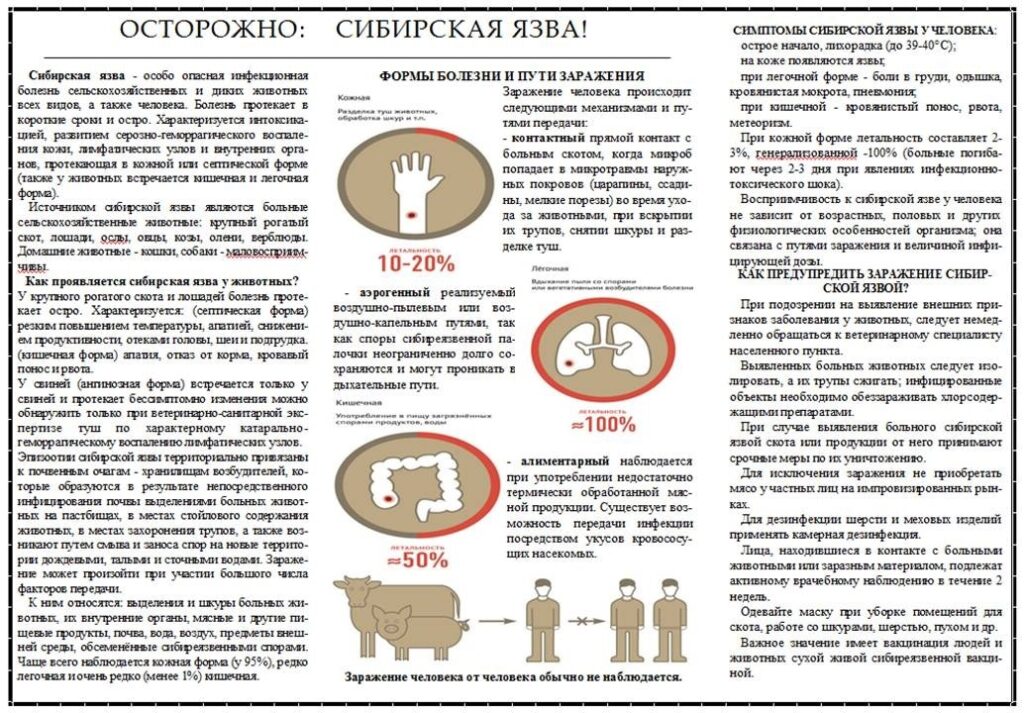 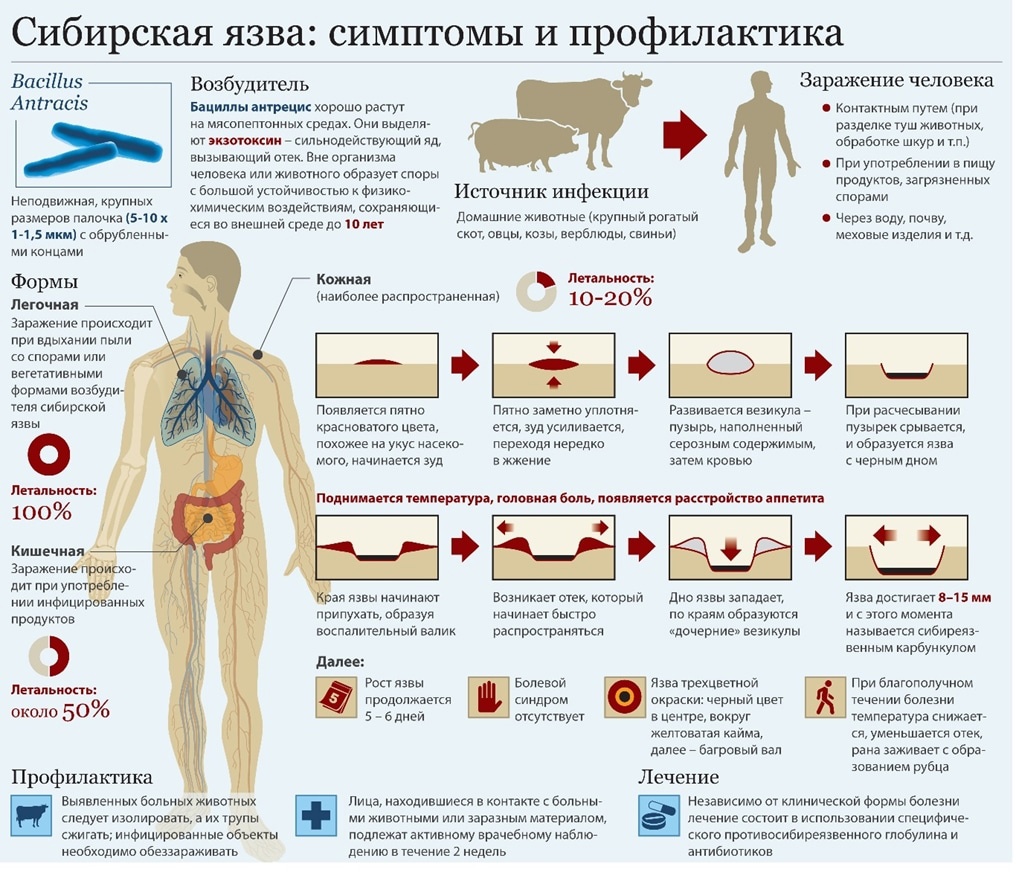 